Subject Access Request – Application Form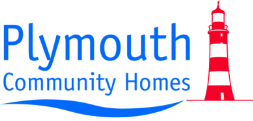 (Instead of completing this form, you can write to us or send an email to governance@plymouthcommunityhomes.co.uk. However, if you do this, it would be helpful if you could include in your letter or email all the information required on the form below.)To help us locate the specific information you require, please ensure that all sections of the form are completed.  Section 1 – Details of the person/organisation requesting the informationSection 2 - Details of the Data Subject (if different from Section 1)Section 3 - Proof of IdentityAre you the Data Subject?Yes: It may be necessary for Plymouth Community Homes to obtain more detailed information to confirm your identity. If this is the case then we will contact you to obtain this. No:  Are you acting on behalf of the Data Subject with their written authority?  If so, that authority must be enclosed.If ‘no’, please provide a description of your relationship with the Data Subject that leads you to make this request for information on their behalf and the steps you have taken to confirm their identity. Please note that failure to provide proof of identity when requested or authority may delay your application.Section 4 – Help us to find the InformationPlease describe the specific information you seek, together with any other useful information, for example relevant dates, contact names, references etc. This will help us to identify the information you require:Section 5 – Declaration Please ensure that you complete this section.  Before returning this form, please check:-You have completed ALL sections in the formYou have signed and dated the formOnce you have completed and checked the form, please send it to:Governance TeamPlymouth Community HomesPlumer HouseTailyour RoadPlymouthPL5 6DH Section 6 – Further InformationFurther information about the General Data Protection Regulations (GDPR) 2018 is available from the Information Commissioner’s website at www.informationcommissioner.gov.uk or at the following address:Office of the Information CommissionerWycliffe HouseWater LaneWilmslowCheshireSK9 5AFTitle (Mr/Mrs/Miss/Ms)Other title (Dr, Rev)Family name or name of organisationFirst NameDate of BirthDetails of any previous namesYour current home addressPost CodeIf you can provide us with a telephone number and/or e-mail address it would be appreciated.If you can provide us with a telephone number and/or e-mail address it would be appreciated.If you can provide us with a telephone number and/or e-mail address it would be appreciated.If you can provide us with a telephone number and/or e-mail address it would be appreciated.Telephone NumberEmail Address How would you like to receive your information?Delete as appropriateEMAILPOSTDelete as appropriateEMAILPOSTDelete as appropriateEMAILPOSTTitle (Mr/Mrs/Miss/Ms)Other title (Dr, Rev)Family nameFirst NameDate of BirthDetails of any previous namesYour current home address Post CodeIf you can provide us with a telephone number and/or e-mail address it would be appreciated.If you can provide us with a telephone number and/or e-mail address it would be appreciated.If you can provide us with a telephone number and/or e-mail address it would be appreciated.If you can provide us with a telephone number and/or e-mail address it would be appreciated.Telephone NumberEmail Address How would you like to receive your information?Delete as appropriateEMAILPOSTDelete as appropriateEMAILPOSTDelete as appropriateEMAILPOST I……………………………………………….. certify that the information given on this application form to Plymouth Community Homes is true.  I understand that it may be necessary to obtain more detailed information in order to locate the correct information.Signature…………………………………………… Date ……………………………………….